ACTA NÚMERO 01 DE INSTALACIÓN DEL COMITÉ DE TRANSPARENCIA DEL MUNICIPIO DE SANTIAGO, NUEVO LEÓN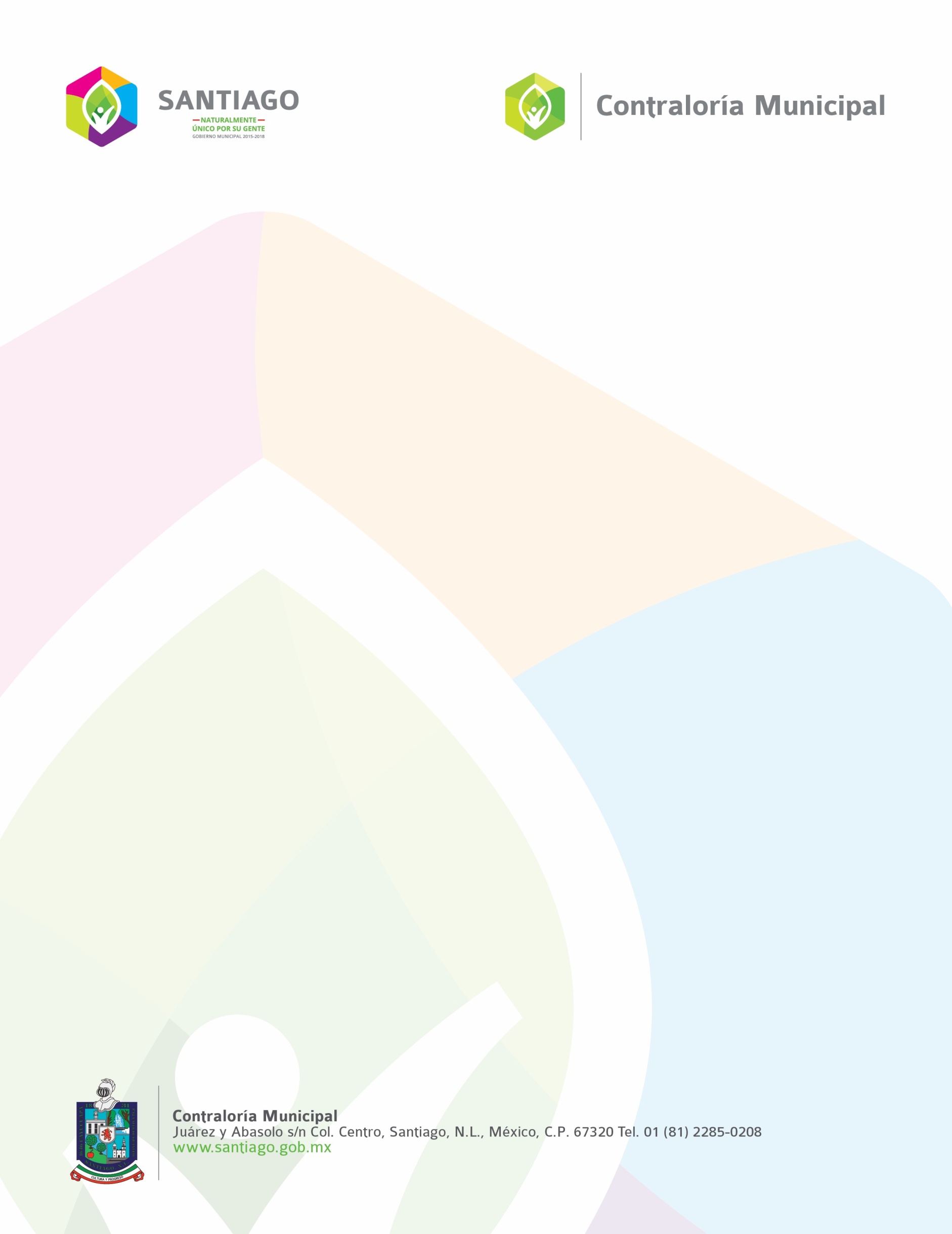 PRESIDENCIA DEL C. LIC. JUAN ALEJANDRO ESPRONCEDA DE LEONDIRECTOR DE NORMATIVIDAD Y TRANSPARENCIA  DEL MUNICIPIO DE SANTIAGO, NUEVO LEÓNEN LA SALA DE JUNTAS DE PRESIDENCIA MUNICIPAL DE SANTIAGO, NUEVO LEÓN, SIENDO LAS 11:00 HORAS DEL DÍA MIERCOLES 1 DE MARZO DEL AÑO 2017-DOS MIL DIECISIETE, EL PRESIDENTE AGRADECIÓ LA ASISTENCIA DE LOS INTEGRANTES DEL COMITÉ DE TRANSPARENCIA ASI COMO DE LOS ENLACES DE INFORMACIÓN Y TRANSPARENCIA PRESENTES.ACTO SEGUIDO EL C. PRESIDENTE SOLICITÓ A LA C. LIC. MARTHA IMELDA GUERRERO ACUÑA, SECRETARIO DEL COMITÉ DE TRANSPARENCIA MUNICIPAL, PROCEDIERA A TOMAR ASISTENCIA, CONTANDO CON LA PRESENCIA DE LOS CIUDADANOS:EL PRESIDENTE RATIFICÓ QUE LA SESIÓN CUENTA CON EL QUÓRUM LEGAL REQUERIDO PARA SU CELEBRACIÓN, POR LO QUE LA DECLARA FORMALMENTE INSTALADA PARA TODOS LOS EFECTOS LEGALES A QUE HAYA LUGAR.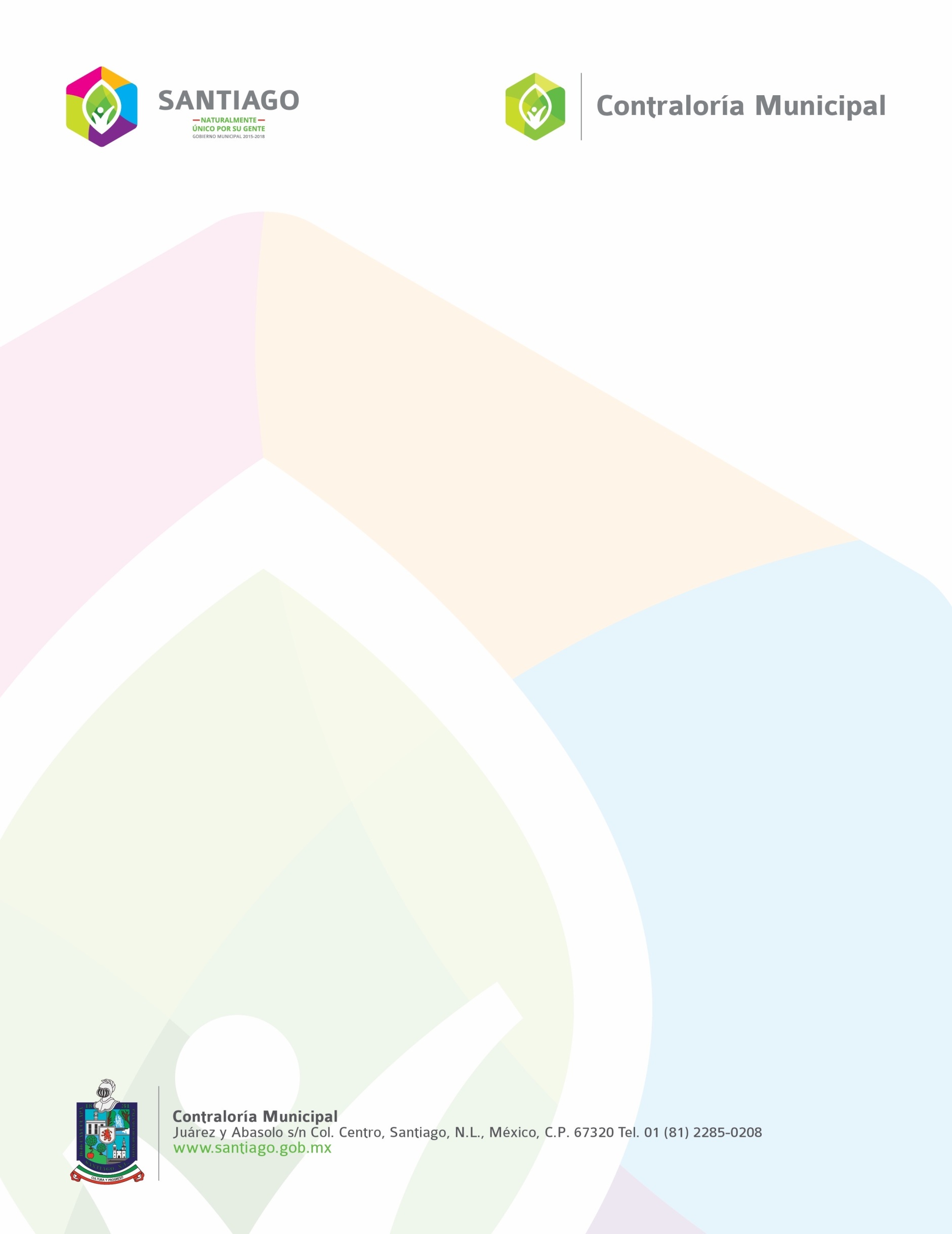 ACTO SEGUIDO EL PRESIDENTE DEL COMITÉ SOMETIÓ A CONSIDERACIÓN DE LOS ASISTENTES EL SIGUIENTE:SE LEE EL ORDEN DEL DÍA.ORDEN DEL DÍA1.- LISTA DE ASISTENCIA2.- COMPROBACIÓN DE QUORUM3.- ASUNTOS A TRATAR. ÚNICO: INSTALACIÓN DEL COMITÉ DE TRANSPARENCIA DEL MUNICIPIO DE SANTIAGO, NUEVO LEÓN.4.- ASUNTOS GENERALES5.- CLAUSURASE SOMETÍO A VOTACIÓN EL CONTENIDO DEL ORDEN DEL DÍA.SECRETARIO: ES VOTACIÓN UNÁNIME A FAVOR DE 5 VOTOS. UNA VEZ TERMINADO EL PUNTO ANTERIOR, SE PASÓ AL SIGUIENTE PUNTO DEL ORDEN DEL DÍA, EN EL CUAL EL PRESIDENTE LLEVÓ ACABO  LA INSTALACIÓN DEL COMITÉ.“HOY, MIERCOLES PRIMERO DE MARZO DE 2017 - DOS MIL DIECISIETE, SE DECLARA FORMALMENTE INSTALADO ESTE COMITÉ DE TRANSPARENCIA DEL MUNICIPIO DE SANTIAGO, NUEVO LEÓN.” DESPUÉS DE SER INSTALADO EL COMITÉ DE INFORMACIÓN Y TRANSPARENCIA DEL MUNICIPIO DE SANTIAGO, NUEVO LEÓN, SE PASÓ AL SIGUIENTE PUNTO DEL ORDEN DEL DÍA QUE ES ASUNTOS GENERALES, EN EL CUAL EL PRESIDENTE DE LA COMISIÓN COMENTÓ DE LA IMPORTANCIA QUE DEBEN DE DAR TODAS LAS DEPENDENCIAS QUE INTEGRAN LA ADMINISTRACIÓN PUBLICA MUNICIPAL DE SANTIAGO, NUEVO LEON EN EL SEGUIMIENTO PUNTUAL DE CADA UNA DE LAS SOLICITUDES DE INFORMACIÓN TANTO LAS FORMALES COMO LAS QUE SON ALLEGADAS MEDIANTE LA VIA INFOMEX N.L., ADEMAS DE QUE SE DEBERAN DE REDOBLAR LOS ESFUERZOS A EFECTO DE CUMPLIR DE MEJOR MANERA CON LOS REQUERIMIENTOS QUE POR LEY HABRA DE CUMPLIR EN LA PLATAFORMA NACIONAL DE TRANSPARENCIA, PARA LO CUAL INDICA QUE POR TAL MOTIVO, SE HA ESTADO CAPACITANDO A TODOS LOS ENLACES DE INFORMACIÓN Y TRANSPARENCIA CON LA INTENCIÓN DE CUMPLIR EN TIEMPO Y FORMA CON DICHAS OBIGACIONES.ASI MISMO SE HIZO MENCIÓN DE QUE SE ESTARIA GIRANDO UN ATENTO OFICIO AL PRESIDENTE DE LA COMISIÓN DE TRANSPARENCIA Y ACCESO A LA INFORMACIÓN PUBLICA DEL ESTADO A EFECTO DE COMUNICARLE DE LA INSTALACIÓN DE ESTA COMITÉ ASI COMO DE LA UNIDAD DE TRANSPARENCIA EN EL MUNICIPIO TAL Y COMO LO PIDEL LA LEY DE LA MATERIA. EN VIRTUD DE NO EXISTIR MAS ASUNTOS EN GENERAL, EL PRESIDENTE PROCEDIÓ A LA CLAUSURA DE LA SESIÓN, SIENDO LAS ONCE TREINTA HORAS DEL DÍA 1-PRIMERO DE MARZO DE 2017-DOS MIL DIECISIETE.SE LEVANTA LA PRESENTE ACTA CON OBJETO DE QUE SURTA LOS EFECTOS CORRESPONDIENTES.COMITÉ DE TRANSPARENCIA DEL MUNICIPIO DE SANTIAGO, NUEVO LEÓNLIC. PERLA MARA SOLAR RODRIGUEZ              JESUS MARTÍN PEREZ CORONADO                                 VOCAL                                                                       VOCALLIC. CESAR GILBERTO PALOMARES TURRUBIARTES                             VOCAL  NOTA: LAS INTERVENCIONES DE LOS INTEGRANTES DE ESTE COMITÉ, SE ENCUENTRAN REGISTRADAS Y ARCHIVADAS EN LA CONTRALORÍA MUNICIPAL SANTIAGO, NUEVO LEÓN.PRESIDENTELIC. JUAN ALEJANDRO ESPRONCEDA(PRESENTE)SECRETARIOLIC. MARTHA IMELDA GUERRERO ACUÑA(PRESENTE)VOCALC.P. PERLA MARA SOLAR RODRIGUEZ(PRESENTE)VOCALC. LIC. JESUS MARTÍN PEREZ CORONADO(PRESENTE)VOCALC. LIC. CESAR GILBERTO PALOMARES TURRUBIARTES (PRESENTE)PRESIDENTELIC. JUAN ALEJANDRO ESPRONCEDA DE LEÓNA FAVORSECRETARIOLIC. MARTHA IMELDA GUERRERO ACUÑAA FAVORVOCALLIC. PERLA MARA SOLAR RODRIGUEZA FAVORVOCALLIC. JESUS MARTÍN PEREZ CORONADOA FAVORVOCALLIC. CESAR GILBERTO PALOMARES TURRUBIARTESA FAVOR LIC. JUAN A. ESPRONCEDA DE LEÓNPRESIDENTE    LIC. MARTA IMELDA GUERRERO ACUÑASECRETARIO